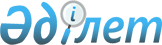 О признании утратившими силу некоторых приказовПриказ и.о. Министра промышленности и строительства Республики Казахстан от 5 февраля 2024 года № 47. Зарегистрирован в Министерстве юстиции Республики Казахстан 6 февраля 2024 года № 33975
      В соответствии с пунктом 2 статьи 27 Закона Республики Казахстан "О правовых актах" ПРИКАЗЫВАЮ:
      1. Признать утратившими силу некоторые приказы по перечню согласно приложению к настоящему приказу.
      2. Комитету по делам строительства и жилищно-коммунального хозяйства Министерства промышленности и строительства Республики Казахстан в установленном законодательством порядке обеспечить:
      1) государственную регистрацию настоящего приказа в Министерстве юстиции Республики Казахстан;
      2) размещение настоящего приказа на интернет-ресурсе Министерства промышленности и строительства Республики Казахстан.
      3. Контроль за исполнением настоящего приказа возложить на курирующего вице-министра промышленности и строительства Республики Казахстан.
      4. Настоящий приказ вводится в действие по истечении десяти календарных дней после дня его первого официального опубликования. Перечень утративших силу некоторых приказов
      1. Приказ Председателя Агентства Республики Казахстан по делам строительства и жилищно-коммунального хозяйства от 7 июня 2012 года № 237 "Об утверждении Типового положения о жилищных комиссиях местных исполнительных органов, государственных предприятий, государственных учреждений" (зарегистрирован в Реестре государственной регистрации нормативных правовых актов за № 7785).
      2. Приказ исполняющего обязанности Министра национальной экономики Республики Казахстан от 28 июля 2015 года № 572 "О внесении изменений в приказ Председателя Агентства Республики Казахстан по делам строительства и жилищно-коммунального хозяйства от 7 июня 2012 года № 237 "Об утверждении Типового положения о жилищных комиссиях местных исполнительных органов, государственных предприятий, государственных учреждений" (зарегистрирован в Реестре государственной регистрации нормативных правовых актов за № 11955).
      3. Приказ Министра по инвестициям и развитию Республики Казахстан от 26 июня 2017 года № 386 "О внесении изменений в приказ Председателя Агентства Республики Казахстан по делам строительства и жилищно-коммунального хозяйства от 7 июня 2012 года № 237 "Об утверждении Типового положения о жилищных комиссиях местных исполнительных органов, государственных предприятий, государственных учреждений" (зарегистрирован в Реестре государственной регистрации нормативных правовых актов за № 15383).
      4. Пункт 1 приказа Министра индустрии и инфраструктурного развития Республики Казахстан от 31 марта 2021 года № 146 "О внесении изменений в приказы Председателя Агентства Республики Казахстан по делам строительства и жилищно-коммунального хозяйства от 7 июня 2012 года № 237 "Об утверждении Типового положения о жилищных комиссиях местных исполнительных органов, государственных предприятий, государственных учреждений" и Министра национальной экономики Республики Казахстан от 28 июля 2016 года № 343 "Об утверждении типовой формы договора о предоставлении гарантии" (зарегистрирован в Реестре государственной регистрации нормативных правовых актов за № 22489).
					© 2012. РГП на ПХВ «Институт законодательства и правовой информации Республики Казахстан» Министерства юстиции Республики Казахстан
				
      исполняющий обязанностиМинистра промышленностии строительстваРеспублики Казахстан

А. Бейспеков
Приложение к приказу
исполняющего обязанности
Министра промышленности
и строительства
Республики Казахстан
от 5 февраля 2024 года № 47